Sebanyak 25 mahasiswa UMA menerima Beasiswa Indonesia Cerdas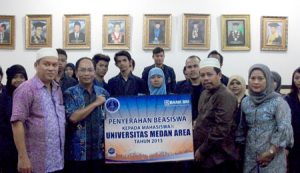 Sebanyak 25 mahasiswa Universitas Medan Area (UMA) dari berbagai fakultas menerima “Beasiswa Indonesia Cerdas” dari Bank Rakyat Indonesia (BRI), Jumat (8/11) di Biro Rektor Kampus I UMA Jalan Kolam Medan Estate.Penyerahan beasiswa itu langsung diberikan Pimpinan Cabang BRI Medan Iskandar Muda Aim A Hakim, disaksikan Wakil Rektor III UMA Bidang Kemahasiswaan Ir H Zulheri Noer MP, Kepala Biro Kemahasiswaan UMA Drs Mulia Siregar MPsi, Kabag Kemahasiswaan Sri Irawati SSos, MAP dan Kabag Humas Ir Asmah Indrawati MP.Zulheri Noer mengatakan, beasiswa sangat bermanfaat bagi mahasiswa untuk mempercepat proses perkuliahan dan meningkatkan prestasi serta kualitas mahasiswa. “Mahasiswa yang menerima beasiswa merupakan orang-orang beruntung, sebab dari enam ribuan mahasiswa UMA, hanya terpilih 25 orang,” kata Zulheri. Karena itu, kandidat Doktor Pertanian USU ini meminta mahasiswa penerima beasiswa dari BRI untuk memanfaatkan sebaik-baiknya untuk mempercepat proses belajar dan meningkatkan prestasi.“Bantuan ini amanah BRI untuk membantu pendikakan. Karena itu, uang beasiswa jangan dipergunakan untuk membeli HP atau barang konsumif lainnya. Tapi gunakanlah untuk kebutuhan meningkatkan prestasi di bangku kuliah,” tegas Zulheri Noer. Dia menyatakan pihaknya akan memantau dan mengukur indikator, apakah beasiswa yang diterima semakin meningkatkan prestasi mahasiswa. “Jika indeks prestasinya tidak meningkat atau menurun, penerima beasiswa ini akan dievaluasi,” tutur Zulheri.Sedangkan Pimpinan Cabang BRI Medan Iskandar Muda, Aim A Hakim menyatakan, beasiswa yang diberikan kepada mahasiswa UMA merupakan bentuk tanggungjawab BRI terhadap lingkungan dan pendidikan dengan menyisihkan sedikit keuntungan, khususnya untuk membangun pendidikan berkualitas yang berkelanjutan. “Sebab BRI menyadari pendidikan mempunyai peranan yang sangat penting dalam meningkatkan kualitas sumber daya manusia (SDM) Indonesia,” ungkap Aim A Hakim seraya meminta para penerima beasiswa untuk terus meningkatkan prestasi sehingga SDM Indonesia semakin unggul. Mahasiswa UMA yang menerima beasiswa tersebut, masing-masing menerima Rp 400 ribu per bulan selama setahun.